Carve-In on the Chippewa2nd Annual – Wood Carving EventSeptember 16, 2023, 10:00 – 4:00New LocationBrickhouse Pub and Banquet Room2233 Birch St, Eau Claire, WI(This location has 6 stairs to enter the banquet hall.)FREE Admission - DemonstrationsDoor PrizesUsed Tools/Books for Sale!Open to the public!!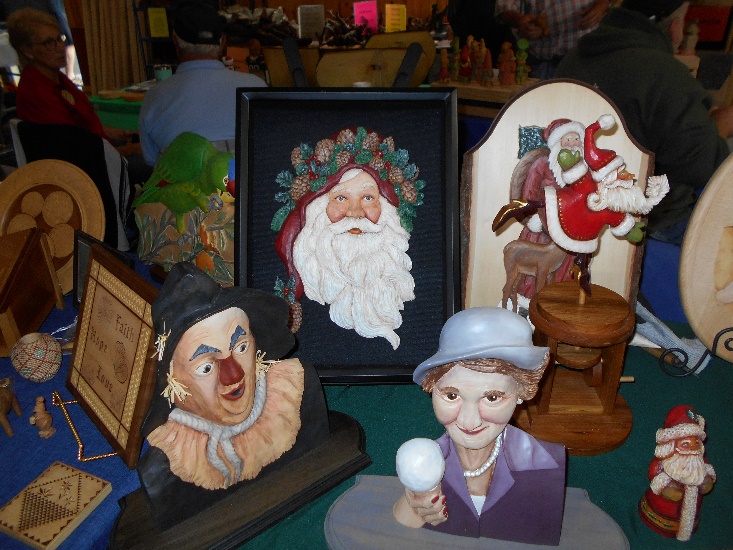 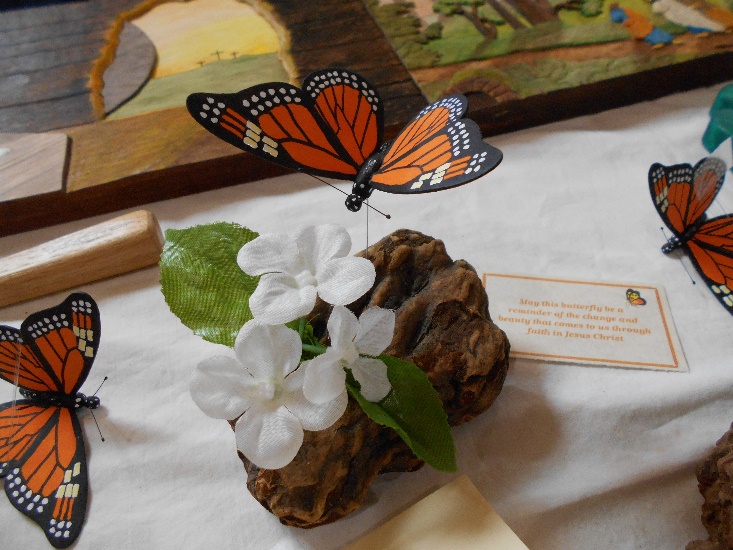 If interested in a table, contact Charlene at (715) 497-6296Sponsored by the West Wisconsin Wood Carvers Guild